AÇÃO DE FORMAÇÃOVISITAS DOMICILIÁRIAS, um desafio à intervenção em RSI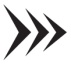 As Visitas Domiciliárias constituem um desafio à intervenção em Rendimento Social de Inserção, na medida em que são um instrumento de intervenção/avaliação privilegiado para o estabelecimento da relação de proximidade com os beneficiários.A intervenção, quando programada, refletida, articulada, integrada e desenvolvida em contexto de vida real das famílias, permite concretizar com maior consistência os objetivos desta política social.CONTEÚDOS PROGRAMÁTICOSBoas Praticas em Visitas Domiciliárias;Assertividade e Perfis Agressivos;Instrumentos a utilizar nas visitas/Como preparar uma visita; Procedimentos nas Visitas Domiciliárias.OBJETIVO GERAL Promover a reflexão acerca das boas práticas em contexto de Visitas DomiciliáriasOBJETIVOS ESPECÍFICOS- Definir boas práticas em contexto de Visitas Domiciliárias:- Refletir acerca dos perfis dos beneficiários/famílias e atitude a adotar pelas equipas de Ajudantes de Acção Direta;- Analisar e testar instrumentos de planificação das Visitas Domiciliárias e instrumento de registo da visita;- Pensar/reconhecer os procedimentos gerais a ser integrados pelas equipas na realização de Visitas Domiciliárias; METODOLOGIAS DE FORMAÇÃO E AVALIAÇÃODIAS 26 de outubro de 2016HORÁRIO 10h00 às 13h e das 14h às 18h00DURAÇÃO 6hLOCAL: Escola. Profissional do Montijo - Rua José de Almada Negreiros, nº 217, 2870-442 MontijoPÚBLICO-ALVO : Ajudantes de Ação Direta dos NLI do Arco Ribeirinho ÁREA DE FORMAÇÃO: 762 – Trabalho Social e OrientaçãoMODALIDADE DE FORMAÇÃO WorkshopFORMA DE ORGANIZAÇÃO Formação presencialCERTIFICADO DE FORMAÇÃO Presença obrigatória em pelo menos 80% do total da duração da ação.FORMADOR Renato MelíciasORGANIZAÇÃO: EAPN Portugal / Núcleo Distrital de Setúbal e NLI do Arco Ribeirinho INSCRIÇÕES E INFORMAÇÕES ADICIONAIS: ana.d.cunha@seg-social.ptm.prazeres.goncalves@seg-social.ptm.ramos.costa@seg-social.ptsetubal@eapn.pt 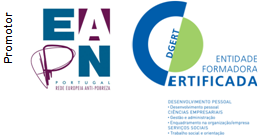 Métodos ativos e de descoberta por forma a promover a participação e o envolvimento dos formandos em casos práticos. Avaliação contínua dos formandos e realização de dinâmicas e exercícios.